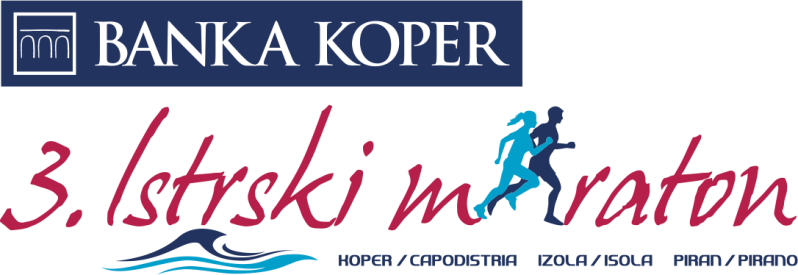 3. Banka Koper Istrski maraton Nedelja, 10.4.2016 ZAPORE CEST V OBČINI IZOLAObalna cesta od Kopra do prvega krožišča v Izoli (Industrijska cesta), popolna zapora ceste 10.45 do 14.00 ure.Krožišče (Industrijska cesta), Cankarjev drevored, Drevored 1. maja, Dantejeve ulice, Morova cesta do krožišča v Jagodju popolna zapora ceste 11.00 do 14.00 ure.Krožišče v Jagodju (Prešernova ulica),popolna zapora ceste med 10.20 do 12.30 ure; delna zapora ceste od 12.30 do 14.10 ure.Južna cesta od krožišča Jagodje (Prešernova) do IX. korpusa desna stran cestišča(v smeri Jagodje proti Kortam), popolna zapora ceste od 10.15 do 14.10 ure.Tomažičeva ulica  od križišča Morove ulice do križišče San Simon, popolna zapora ceste od 10.20 do 11.30 ure. Pešpot San Simon do Marine, Lonke, popolna zapora od 10.25 do 11.45 ure.Sončno nabrežje, Veliki trg, do hotela Marina,popolna zapora ceste od 10.30 do 12.00 ure.Pešpot do svetilnika, do ceste Na pečini, zapora od 10.30 do 12.10 ure.Ulica Sergeja Mašere, Bevkova ulica, Ulica ob pečini, Tovarniška ulica, Zustovičeva ulica, popolna zapora ceste od 10.35 do 12.20 ure.Parencana od začetka Izole do Kopra Popolna zapora poti od 10.30 do 12.30 ure.Parancana od vključevanja na Južno cesto do Livad, tunela Šalet, do Strunjanske doline, zapora od 10.15 do 14.45 ure.Cesta Livade od Parencane od Južne ceste Popolna zapora ceste od 10.10 do 11.30 ure.Pobegi, 10.1.2016    					                pripravil: Rado Gregorič, vodja tras 3.IM